 Bhartiyam International School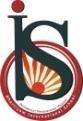 Periodic Assessment – 1 (2022-23)Subject: Social Science (SET-2)Class: VIIIDate: 13/07/2022								Max. Marks: 20
Name: ______________	 Roll No: ______                Duration: 1 hrGeneral InstructionsThe question paper has 5 questions in all. All questions are compulsory. Marks are indicated against each question.Q1- Fill in the blanks.                                                                                                            (0.5x4=2)       (i) A history of British India was written in __________________________________       (ii) Using resources carefully and giving them time to get renewed is called _____________       (iii) Nepal adopted a new constitution for the country in the year ____________________       (iv) The National archives of India was built in________________________________                                                             Q2- Define the following terms:                                                                                      (1x3=3)(i)  Tyranny(ii) Patent(iii) Archives   Q3- Answer the following questions in brief:                                                            (3x3=9)      (i) What is the importance of dates in history?      (ii)Why are human resources important?      (iii)Write a note on the three organs of the state.   Q4- Long answer type Question.                                                                                       (4x1=4)How many fundamental rights are there in our constitution? Explain them.                                                          Q5- Map work:	                                                                                                 (1x2=2)      a.   On the political map of India mark the following states with its capitals:        (i) Odisha                  ( ii) Nagaland 